Муниципальное бюджетное общеобразовательное учреждение"Средняя общеобразовательная школа №2"Партизанского городского округа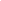 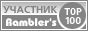 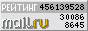 